ПОСТАНОВЛЕНИЕШУÖМ
О передаче полномочий по определению поставщиков (подрядчиков, исполнителей)путем проведения конкурсов, аукционов, запросов котировок и запросов предложенийРуководствуясь частью 9 статьи 26 Федерального закона от 05.04.2013г. № 44-ФЗ «О контрактной системе в сфере закупок товаров, работ, услуг для обеспечения государственных  муниципальных нужд»ПОСТАНОВЛЯЮ:      Передать полномочия администрации муниципального образования городского поселения «Междуреченск» по определению поставщиков (подрядчиков, исполнителей) путем проведения конкурсов, аукционов, запросов котировок и запросов предложений на уровень администрации муниципального района «Удорский»      Настоящее постановление вступает в силу после с момента подписания.      Контроль за выполнением настоящего постановления оставляю за собой.Руководитель администрации поселения                                                      С.Е. ТимохинАдминистрация муниципального образованиягородского  поселения «Междуреченск» «Междуреченск» кар овмöдчöминлöн муниципальнöй юкöнсаадминистрация от  «20»февраля2018 г.  №18Респ.Коми, Удорский р-н, пгт МеждуреченскРесп.Коми, Удорский р-н, пгт МеждуреченскРесп.Коми, Удорский р-н, пгт МеждуреченскРесп.Коми, Удорский р-н, пгт МеждуреченскРесп.Коми, Удорский р-н, пгт Междуреченск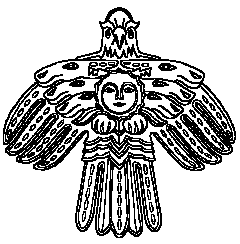 